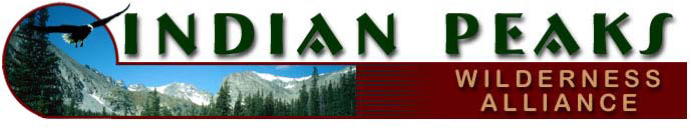 ANNOUNCING the 2019 IPWA PADDON/GELHORN WILDERNESS RESEARCH GRANTSThe Indian Peaks Wilderness Alliance is offering research grants in memory of University of Colorado geography student David Paddon, who did research in the Indian Peaks Wilderness Area and died in a climbing accident there in May 1990 and of Joyce Gellhorn, a passionate alpine and sub-alpine ecologist, enthusiastic educator, and long-time Indian Peaks Wilderness Alliance Board member.Awards:Three IPWA Paddon/Gelhorn Wilderness grants are available for up to $1,500 each. Applications are due by March 18, 2019 and awards will be announced by April 10, 2019.Eligibility:Applicants must be undergraduate or graduate students attending any Colorado university and conducting research with a focus on issues affecting Colorado alpine and sub-alpine environments. The research topic should help provide a better understanding of the ecological environment and/or wise management of the Colorado high country. The grants will be awarded based on the quality and merit of the research proposal and on the recommendation of the faculty advisor. In October of the funding year, recipients must submit a three to five minute video (with audio) summarizing research results. Alternatives to the video can be discussed prior to awarding the grant.Application:Interested applicants should send the following materials to the attention of Daryl Ogden, Indian Peaks Wilderness Alliance at hikers@indianpeakswilderness.org:A letter of application: Indicate your name, local address, phone number, e-mail address, university, college department, current degree program, and the name, phone number, and e-mail of your faculty advisor plus one other academic reference.A research proposal: State clearly and concisely, in no more than two pages, the research objectives, study area, overall experimental design, and the potential significance of findings. Tables and figures are discouraged.A proposed budget:Detail how you would spend the grant award. 4) Two letters of support from faculty members, one of which must be from your major professor.